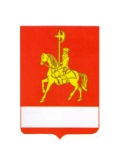 АДМИНИСТРАЦИЯ КАРАТУЗСКОГО РАЙОНАПОСТАНОВЛЕНИЕ05.06.2017                                  с. Каратузское            	                       № 545-пО внесении изменений в постановление администрации Каратузского района от 04.04.2014 г. № 338-п «Об утверждении Положения о порядке взимания и использования родительской платы  за присмотр и уход за детьми в дошкольных образовательных организациях Каратузского района, осуществляющих образовательную деятельность»В соответствии с Федеральным законом РФ № 273-ФЗ от 29.12.2012 «Об образовании в Российской Федерации», постановлением Правительства Красноярского края от 25.11.2014 № 561-п «О выплате компенсации родителям (законным представителям) детей, посещающих образовательные организации, реализующие образовательную программу дошкольного образования, находящиеся на территории Красноярского края» (в ред. 17.05.2017 № 275-п), руководствуясь статьями 27.1, 28 Устава Каратузского района Красноярского края, ПОСТАНОВЛЯЮ:1.Внести в постановление администрации Каратузского района от 04.04.2014 г. № 338-п «Об утверждении Положения о порядке взимания и использования родительской платы  за присмотр и уход за детьми в дошкольных образовательных организациях Каратузского района, осуществляющих образовательную деятельность» (в ред. от 04.02.2015 №119-п) (далее – Постановление) следующие изменения:в приложении к Постановлению «Положение о порядке взимания и использования родительской платы  за присмотр и уход за детьми в дошкольных образовательных организациях Каратузского района, осуществляющих образовательную деятельность», в разделе 5 «Порядок предоставления льгот по родительской плате», пункт 5.7. изложить в следующей редакции:«5.7. В целях материальной поддержки воспитания и обучения детей, посещающих муниципальные дошкольные  образовательные организации, реализующие образовательную программу дошкольного образования, родителям (законным представителям) выплачивается компенсация части родительской платы, взимаемой с родителей (законных представителей) за присмотр и уход за детьми, посещающими муниципальные дошкольные  образовательные организации, реализующие образовательную программу дошкольного образования в размере, устанавливаемом нормативными правовыми актами субъектов Российской Федерации, но не менее двадцати процентов среднего размера родительской платы за присмотр и уход за детьми в дошкольных  образовательных организациях, на первого ребенка, не менее пятидесяти процентов размера такой платы на второго ребенка, не менее семидесяти процентов размера такой платы на третьего ребенка и последующих детей. Право на получение компенсации имеет один из родителей (законных представителей), внесших родительскую плату за присмотр и уход за детьми в муниципальных дошкольных образовательных организациях Каратузского района, доход которого не превышает 1,5 величины прожиточного минимума, установленного на душу населения по группам территорий Красноярского края. Критерий нуждаемости при определении права на получение компенсации установлен Постановлением Правительства Красноярского края от 14.03.2017 № 132-п.Порядок и перечень документов для назначения компенсации определён, согласно Постановлению Правительства Красноярского края от 17.05.2017 № 275-п «О внесении изменений в Постановление Правительства Красноярского края от 25.11.2014 № 561-п «О выплате компенсации родителям (законным представителям) детей, посещающих образовательные организации, реализующие образовательную программу дошкольного образования, находящиеся на территории Красноярского края».2.Контроль за исполнением настоящего постановления возложить на А.А. Савина, заместителя главы района по социальным вопросам.3.Постановление вступает в силу в день, следующий за днем его официального опубликования в периодическом печатном издании «Вести муниципального образования «Каратузский район».И.о. главы района                                                                               Е.И. Тетюхин